MONDAY, 6. 4.CHECK YOUR HOMEWORK: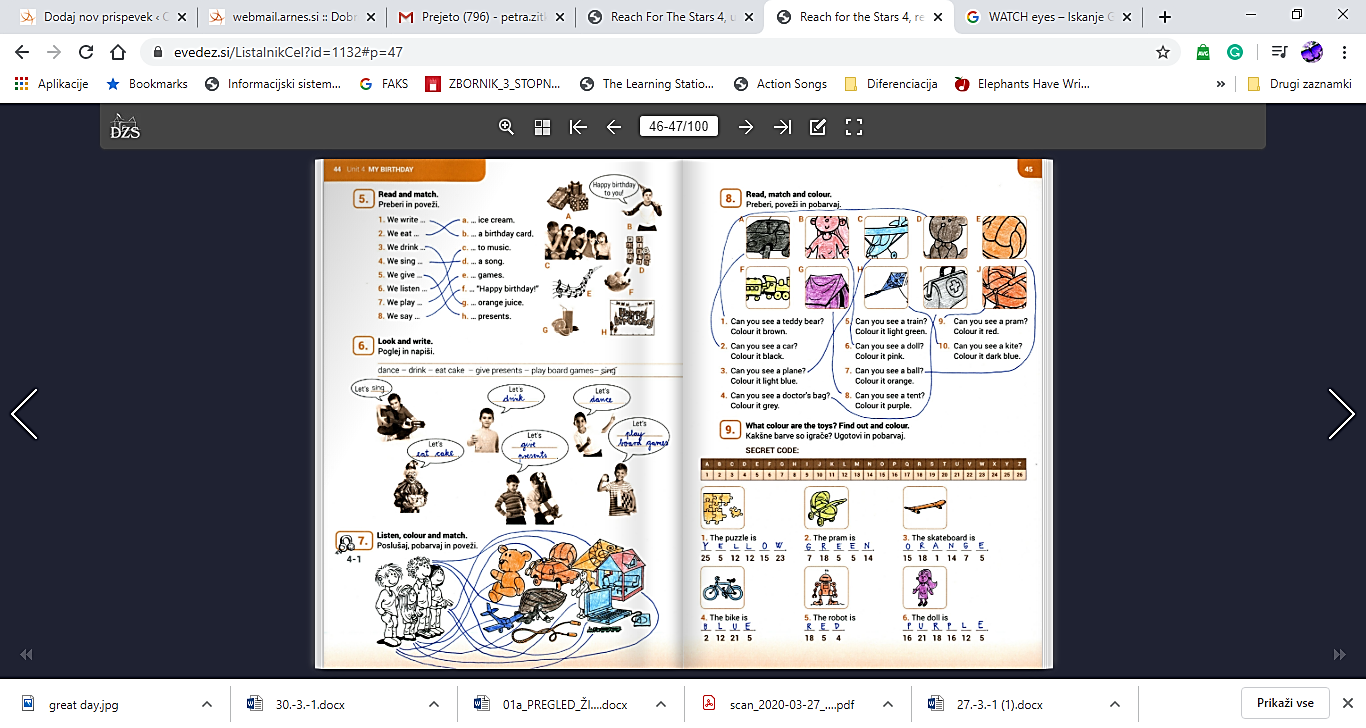 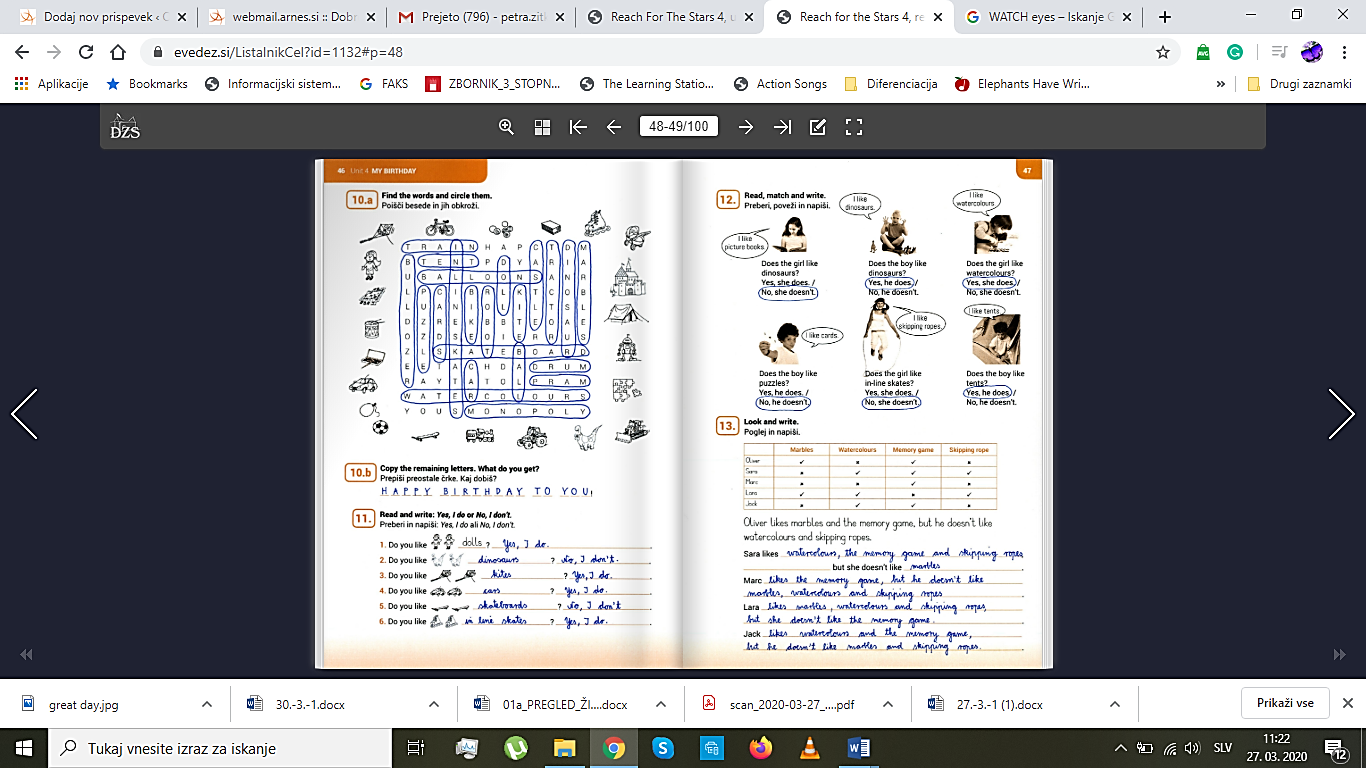 FUN TIME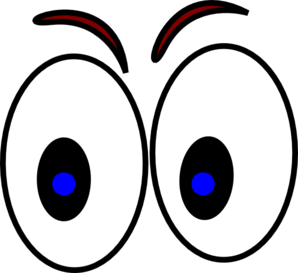 LET'S WATCH A VIDEO:https://www.youtube.com/watch?v=JLeJzvqaOaw7 MINUT VAJE (GLASNO PONAVLJAJ GOVORNO VAJO)Repeat the new words (ponovi nove besede)Odpri zvezek in poišči nove besede, ki si jih zapisal (in narisal) v zvezek. Vzemi si 1 minuto in besede za igrače glasno ponavljaj. Nato zvezek zapri in skušaj ponoviti čim več besed. Kako ti je šlo? How many words?DO YOU LIKE …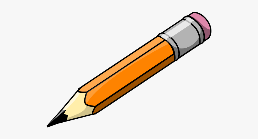 Se spomniš, kako pritrdimo ali zanikamo povedi?Glej spodnji primer:Do you like in-line skates?Yes, I do.                                   No, I don't.Se spomniš, kajne?No, zgornji primer prepiši v zvezek. V zvezku zapiši naslov.Do you like – toys     1st AprilDo you like in-line skates?Yes, I do.                                   No, I don't.Prepiši povedi v zvezek in odgovori zase. (Yes, I do. ALI                            No, I don't.)Do you like tents?Do you like marbles?Do you like watercolours?Do you like puzzles?Do you like prams?Do you like dolls houses?Do you like cards?Do you like dinosaurs?Sedaj pa pozor!Ko govorimo in vprašamo o tem, kaj ima rad nekdo drug (ona, on …) pa odgovorimo malo drugače.Poglej primer.Does Maria like cars?Yes, she does.                            No, she doesn't.Saj, ni težko, kajne?Primer in zapis v modrem spodaj prepiši v zvezek.Does Maria like cars?Yes, she does.                            No, she doesn't.Kadar sprašujemo nekoga drugega (njo, njega), ali mu/ji je nekaj všeč, poved pričnemo z Does … in tudi odgovorimo z Yes, he/she does ali No, he/she doesn't oz does not.Ko poročamo o tem, kaj je nekomu drugemu všeč, dodamo s.Kot na primer. Maria likes cars, but she doesn't like tents.HOMEWORKDZ str. 47DZ str. 48/nal.14 a                 nal. 14. b